Dunton Bassett OSSR sites, LGS sites and Wildlife Sites Note the LGS sites are proposals only at Sept  2015LGS/DB/C - Wild Area nxt to Leicestershire Round FootpathLGS/DB/B - Primary School Playing FieldLGS/DB/A - Playground Dunton BassettDunton Bassett Cricket GroundSpring-fed marshy grassland Dunton BassettAll Saints Churchyard - Dunton BassettLGS/DB/E - Little Lunnon triangleLand at Leire Lane - Dunton BassettLegend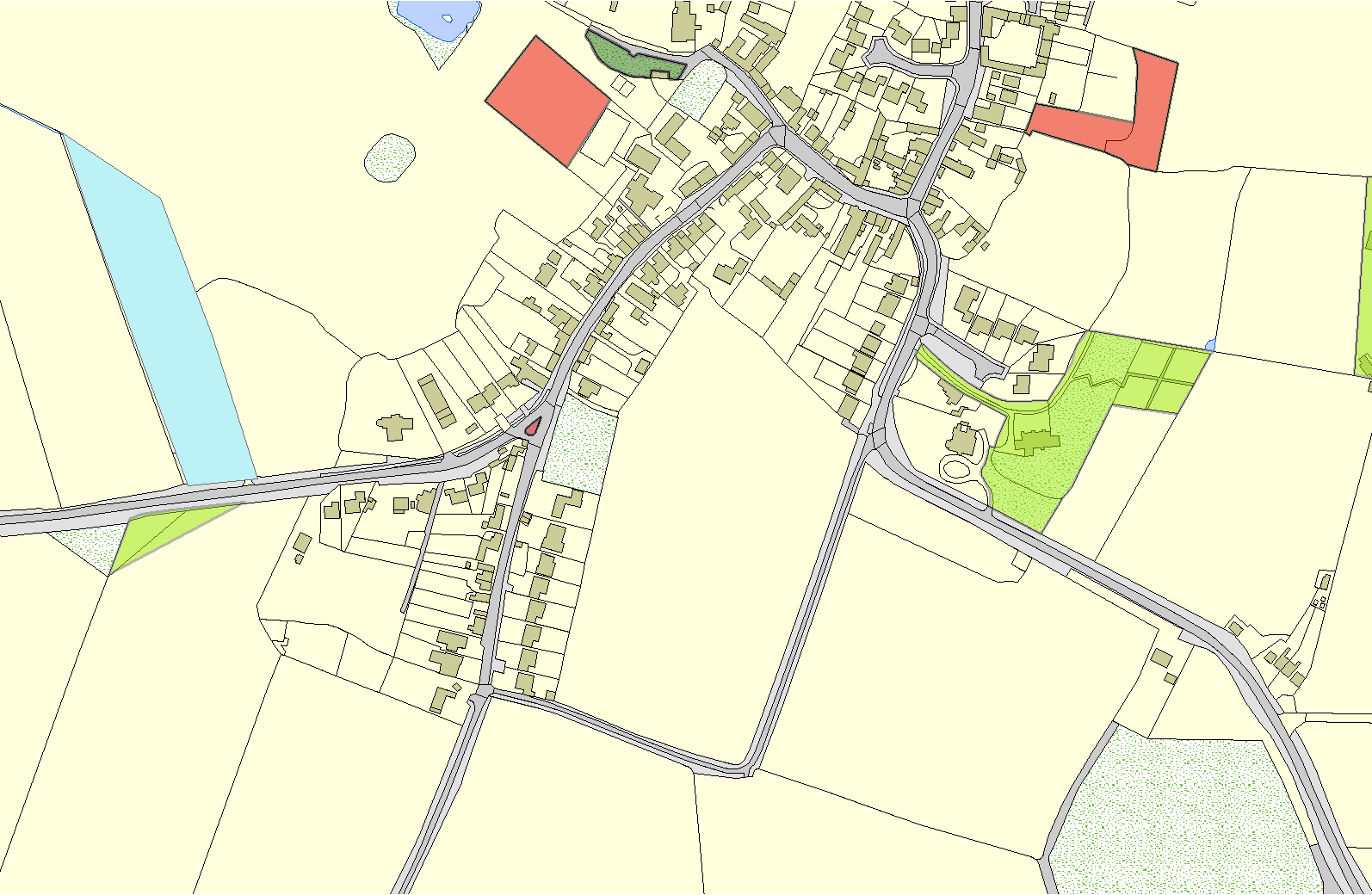 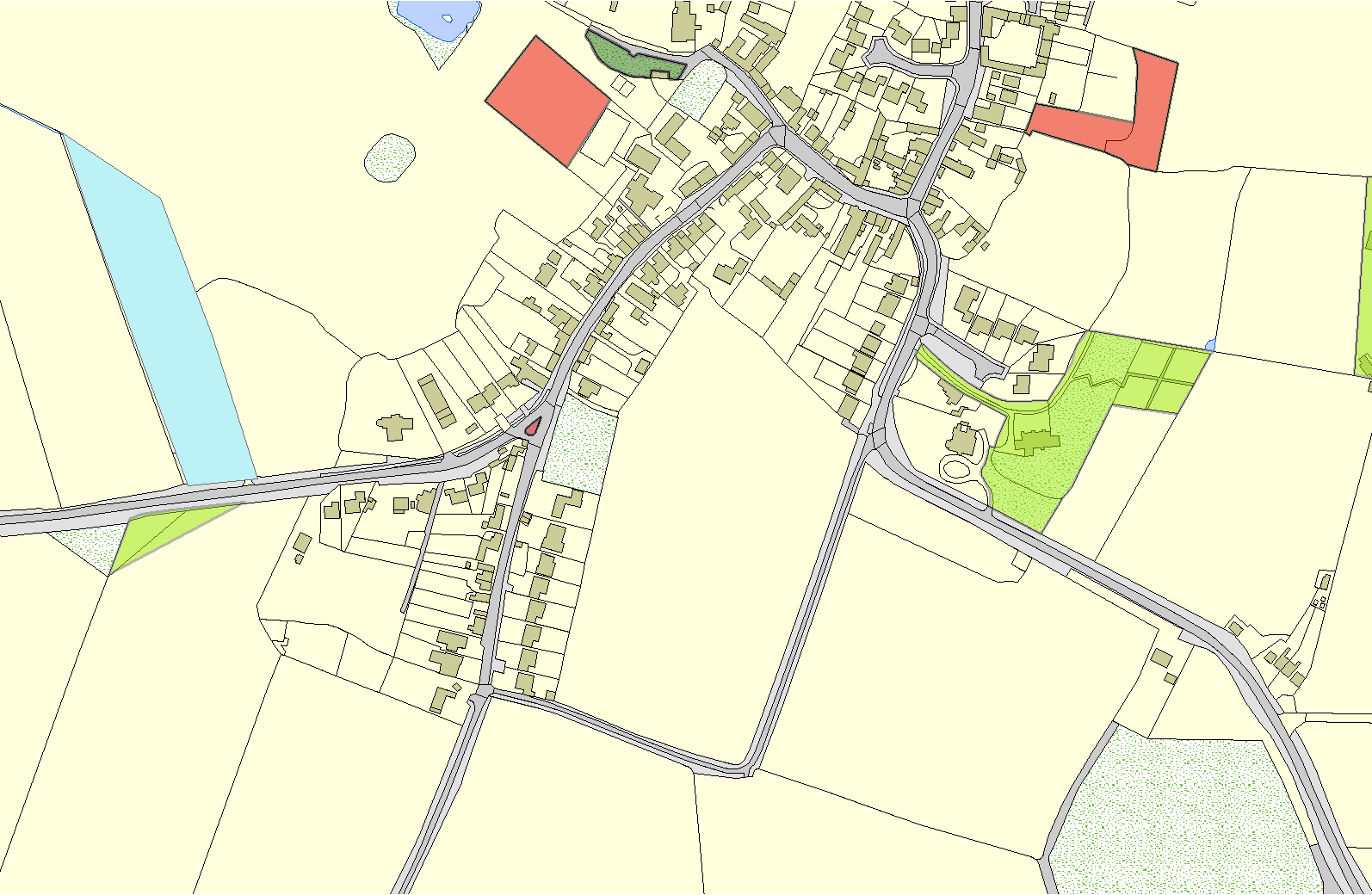 Not recommended for LGS  DesignationRecommended  for LGS designationWildlife SitesOpen Space, Sport and Recreation  SitesOS MM BoundaryDESCTERM!!!!!!!!!!!!!!!!!!!!! CountyDistrictElectoral Parish